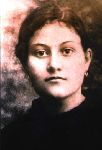 BoldogEusepi CecíliaA Szervita Harmadrend tagja1910 -1928ÉLETE
Eusepi Cecília 1910 február 17-én született Monte Romanón Viterbo tartományában. Alig 45 napos, amikor meghal az édesapja Antal, és Cecíliát rábízzák a nagybácsira, Manucci Fülöpre. 1915 január 6-án a gyermek, édesanyjával, Manucci Paolinával átköltözik Nepibe (Viterbo) a „La Fattoria” tanyára, ahol Cecília szeptember 5-ig marad, amikor mint bentlakót rábízzák a Nepi-i ciszterci nővérekre. Két évvel később testvére Vince, aki alig múlt 20 éves, akit Cecília szeretettel „Cencio-nak rongy/rongyosnak” hívott meghal a háborúban. Ugyanebben az évben Cecília részesül a bérmálás szentségében, és elsőáldozó lesz. Ezen a napon, saját kezdeményezésére fogadalmat tesz, hogy mindig szeretni fogja Jézust. Így szerette volna életét Istennek szentelni. 1922-ben, 12 évesen Cecília beiratkozott Szűz Mária Szolgái (Szervita) Harmadrendjébe, megkapta a skapulárét, és felvette az Angéla nevet. Harmadrendi fogadalmát a szerviták Szent Tolomeo és Romano templomában tette le a Fájdalmas Anya ünnepén. Ebben az időben különböző egészségügyi problémái kezdődnek, melyeket kezelések sorozata követett. 1923 nyarán „jelöltnek” iratkozott a Katolikus Fiatal Lányok közé. Megérett benne az elhatározás, hogy Istennek fogja szentelni az életét, és az otthoni ellenállás ellenére ugyanabban az évben belépett a Mantelláták, Szűz Mária Szolgálói közé. Itt szoros barátság alakult ki Laffi Klárával. Visszatér tehát Pízába és 1925 Karácsonyán Cecília felajánlja magát Jézusnak, mint az ő „labdáját”. 1926 augusztusában jelöltségre bocsátották és Marescaba küldték, Píza Szent Marcell kerületébe, ahol 21 alsó elemista diáknak napközis foglalkozásokat tartott. Mivel egészségi állapota egyre romlott, ezért, október 10-én haza kellett térnie Nepibe. Ebben az időszakban találkozott P. Gabriele Roschini szervita atyával, aki lelki atyjává lett. Tőle felhatalmazva, 1926. december 8-án letette a tisztaság, szegénység és engedelmesség magán örökfogadalmát. 1927 májusában Roschini atya kérésére elkezdte írni a Naplóját és az önéletrajzát, melynek az „Egy bohóc története” címet adta. Fokozatosan romlott egészségi állapota és Cecília belső kríziseket élt át („a lélek éjszakája”). Cecília 1928. október 1-én halt meg, hajnali 3 óra 10 perckor. Kívánságára a Mantelláták ruhájában temették el.2012. június 17-én 18.00, órakor Nepiben a Piazzale di Bottatan (VT) Mons. Angelo Amato Bíboros avatta boldoggá Eusepi Ceciliat, nagyszámú hívő, köztük szervita atyák, testvérek, világiak és fiatalok részvételével.6.000 hívőből 2.000 fiatal volt, akik részt vettek a boldoggá avatás előkészületeként az egész Civita Castellana-i Egyházmegyében megtartott Fiatalok Misszióján. A liturgia nagyon szép volt. Erre az alkalomra M° Mons. Marco Frisina írt gyönyörű himnuszt, s melyet egy 220 fős kórus adott elő, melyet maga Mons. Frisina vezényelt. A Szentatya, XVI. Benedek pápa az Úr Angyala imádkozásakor így emlékezett az új boldogra: „Ez a fiatal, aki arra vágyott, hogy missziós nővér legyen, betegsége miatt arra kényszerül, hogy elhagyja a kolostort. Szilárd hittel élt, nagy áldozatkészségről tett tanúságot a lelkek megmentéséért. Életének utolsó napjaiban, a megfeszített Jézussal egységben ismételgette: «Milyen szép/jó Jézusnak adni magunkat, aki mindent nekünk adott!” „Most valóban nem tudom, hogy mit adjak az Úrnak. Már mindent feláldoztam. Átadtam neki, reményeim legédesebbjét is, hogy nővér leszek, és cserébe, jutalomként Jézus megadja, hogy a szeretetbe haljak bele.” (Napló) Cecília életáldozata, önfelajánlása Jézusnak, mindazt tartalmazza, ami vele történik még korlátait is, az Ő irgalmasságába vetett teljes bizalommal. 1927. december 20-án ezt írja Cecília: „Aki szeret, igyekszik mindent jobban tenni anélkül, hogy aggódna. kivéve azt, ha elesik; akkor megalázkodik, de nem csügged el. Tudja, mit kell tennie. Bocsánatot kell kérnie Jézustól, és erősebb akarattal kell újrakezdenie. Ha elbátortalanodik, annak a jele, hogy nem adott mindent oda Jézusnak, mert még ebben is (elhatározásaiban) a saját kielégülését keresi. Márpedig ezt is oda kell adni Jézusnak. Aki szeret, az kész harcolni egész életén át, anélkül, hogy egyetlen győzelmet is aratna. Amikor egy lélek mindent megtesz azért, hogy ne essen el, akkor mit számít, ha mégis elesik?Jézus megelégszik az Ő erőfeszítéseivel és megelégedettségének feláldozásával. A teljes, az igazán nagylelkű szeretetet az áldozat teszi teljessé. Mindannyian tudunk és kell is szeretnünk, át tudjuk alakítani életünket egy folyamatos szeretetaktussá, felajánlva Jézusnak, mint sok kis szeretetet, minden cselekedetünket, még a legjelentéktelenebbeket is, szívverésünket, lélegzetünket, érzelmeinket, vágyainkat, örömeinket, fájdalmainkat, mindent-mindent alárendelve szeretettel az Ő szentséges akaratának, Neki áldozva fel minden vágyunkat. (Napló, 1927. augusztus 12.) 